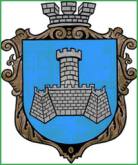 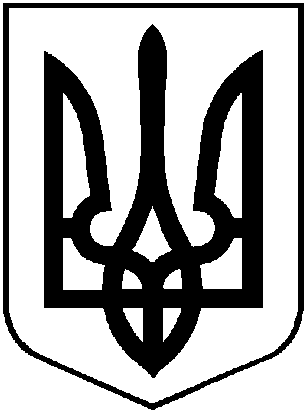 УКРАЇНАХМІЛЬНИЦЬКА МІСЬКА РАДАВІННИЦЬКОЇ ОБЛАСТІВиконавчий комітетР І Ш Е Н Н Явід  22 грудня 2021 року                                                        №688Про безоплатну передачу комунального майназ балансу КП «Хмільниккомунсервіс» на баланс КЗ «Будинок культури»	Враховуючи службову записку заступника міського голови з питань діяльності виконавчих органів міської ради Редчика С.Б. від 24.06.2021 року №2757/01-18 щодо передачі міського парку ім. Т.Г.Шевченка на баланс КЗ «Будинок культури»,  відповідно до Положення про порядок списання та передачі майна, що належить до комунальної власності Хмільницької міської територіальної громади, затвердженого рішенням 15 сесії міської ради 6 скликання від 27.10.2011року №320 (зі змінами), керуючись ст.ст. 29, 59  Закону України «Про місцеве самоврядування в Україні»,  виконавчий комітет Хмільницької міської радиВ И Р І Ш И В :     1. Передати безоплатно з балансу Комунального підприємства «Хмільник- комунсервіс» Хмільницької міської ради на баланс Комунальному закладу «Будинок культури» Хмільницької міської ради міський парк ім. Т.Г.Шевченка (проспект Свободи, м. Хмільник) разом з усіма об’єктами та елементами благоустрою, що знаходяться на території парку та перебувають на балансі КП «Хмільниккомунсервіс». 2. Передачу вищезазначеного майна оформити відповідним актом приймання-передачі згідно з вимогами чинного законодавства України.    3. КП «Хмільниккомунсервіс» та КЗ «Будинок культури» відобразити операції з приймання-передачі майна, зазначеного в пункті 1  цього рішення, у бухгалтерському обліку та внести відповідні зміни до штатного розпису до 31.12.2021 року.4.  Контроль за виконанням цього рішення покласти на заступників міського голови з питань діяльності виконавчих органів міської ради відповідно до розподілу обов’язків.            Міський голова                                            Микола ЮРЧИШИН